Dossier à compléter par le candidat à l’appel à projets pour une offre de restauration et de boisson dans le cadre de la zone de célébration des Jeux Olympiques 2024Dépôt des dossiers de candidature : jusqu’au vendredi 17 mai 2024 à 17h00Pièces à attacher à ce dossier : La fiche de candidature complétée,Une note de présentation du commerçant comprenant : nom du concept, description des produits proposés, gamme de prix, originalité du concept,Un extrait Kbis ou un numéro d’immatriculation au Répertoire des MétiersUne copie de la pièce d’identité de la personne physique postulant,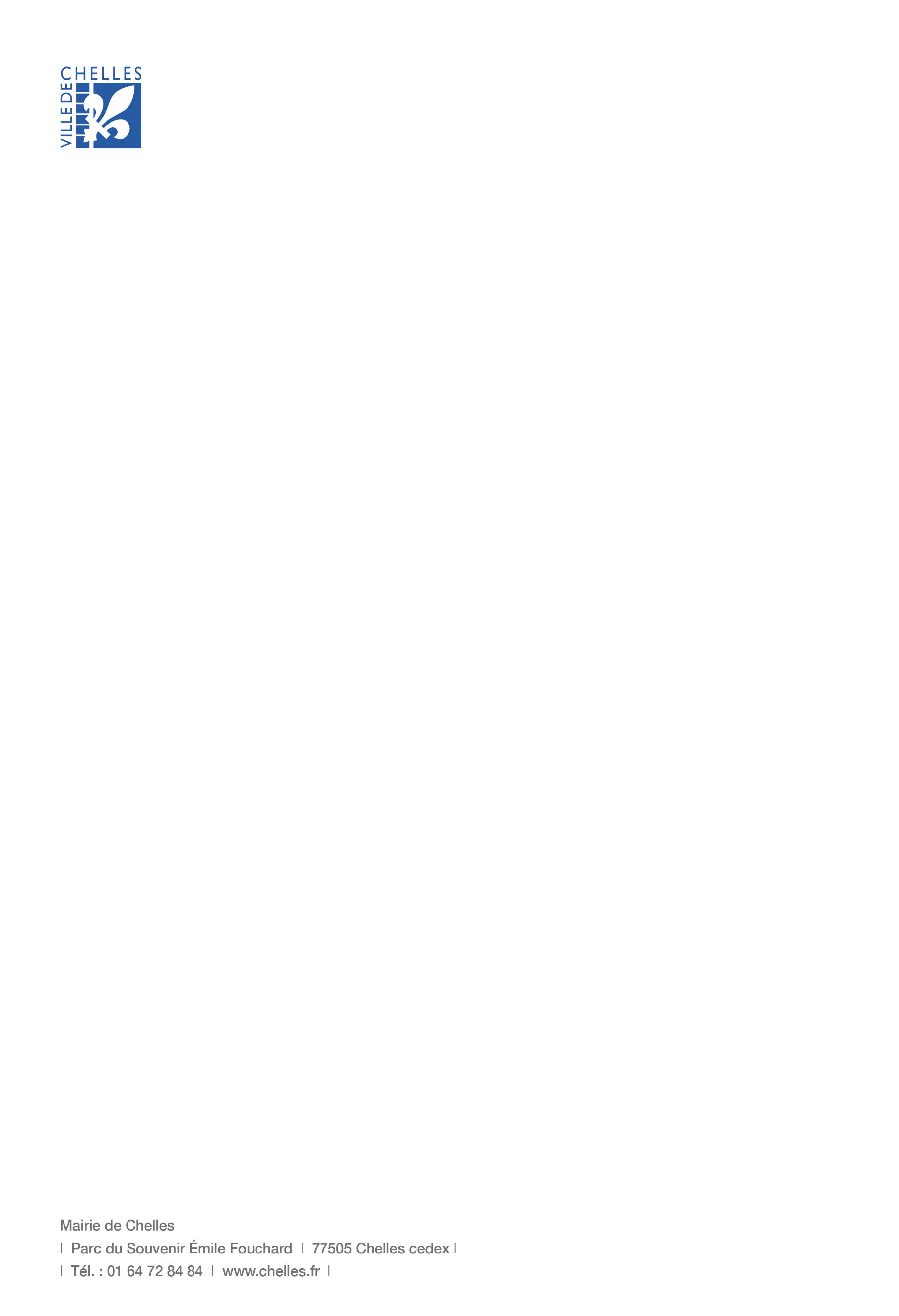 Une copie du contrat d’assurance pour la période d’exploitation concernée (couvrant la structure de vente et la responsabilité civile professionnelle), Une copie de l’attestation de formation en hygiène alimentaire le cas échéant,Une copie de la licence de débit de boissons le cas échéant.Nom : .........................................................................................................................................Prénom : .....................................................................................................................................Date de naissance : ....................................................................................................................Nom de l’entreprise : ...........................................................................................................Numéro SIRET : .........................................................................................................................Activité exercée : ........................................................................................................................Adresse : ....................................................................................................................................Téléphone : ................................................................................................................................E-mail : ........................................................................................................................................Site internet : ..............................................................................................................................PRESENTATION DETAILLEE DU PROJET Présentation générale de l’entrepriseDétail des produits proposésPrésentation de la grille tarifaire projetée DESCRIPTION TECHNIQUEDescription du matériel ou du food truck qui composera l’espace occupé Description de l’équipement, dimensions, fermeture et couverture… (photos possibles)Présentation des moyens techniques nécessairesExploitation du WIFI, Description des besoins en énergie, branchements, etc.DESCRIPTION DE L’EXPLOITATIONPrévoyez-vous de communiquer sur l’événement ? Si oui, de quelle manière ?Aspect environnemental de l’exploitation Diverses remarques sur l’exploitation